Cu privire la eliberarea păcurii din rezervele de stat-----------------------------------------------------------În temeiul art. 3 alin. (1) lit. a) și alin. (2), art. 10 alin. (2) lit. a) și alin. (3) din Legea nr. 104/2020 cu privire la rezervele de stat și de mobilizare (Monitorul Oficial al Republicii Moldova, 2020, nr. 178-179, art. 332), cu modificările ulterioare, Guvernul HOTĂRĂȘTE:Agenția Rezerve Materiale a Ministerului Afacerilor Interne va elibera imediat din rezervele de stat, cu titlu de deblocare, către S.A. „Termoelectrica” cantitatea de 5 000 tone de păcură. S.A. „Termoelectrica” va utiliza păcura eliberată în conformitate cu prevederile pct. 1, pentru producerea energiei electrice și termice.Se obligă S.A. „Termoelectrica”, să vireze în bugetul de stat, în termen de 12 luni de la data publicării în Monitorul Oficial al Republicii Moldova a prezentei hotărâri, contravaloarea păcurii.Agenția Națională pentru Reglementare în Energetică, la actualizarea/ajustarea tarifelor pentru anul 2024, va accepta contravaloarea păcurii din rezerva de stat, utilizate în conformitate cu prevederile pct. 2.Controlul asupra executării prezentei hotărâri se pune în sarcina Ministerului Energiei.Prezenta hotărâre intră în vigoare la data publicării în Monitorul Oficial al Republicii Moldova. PRIM-MINISTRU				                    DORIN RECEANContrasemnează: Ministrul afacerilor interne                                                Adrian EFROS         Ministrul energiei 				                    Victor PARLICOV	Proiect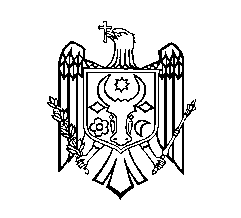 GUVERNUL  REPUBLICII  MOLDOVAHOTĂRÂRE nr. ____din                                    2024Chișinău